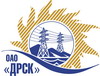 Открытое Акционерное Общество«Дальневосточная распределительная сетевая  компания»Протокол по выбору победителягород  Благовещенск, ул. Шевченко, 28Способ и предмет закупки: Открытый запрос предложений на право заключения Договора на выполнение работ:  «Техническое обслуживание средств пожароохранной сигнализации» для нужд филиала ОАО «ДРСК» «Южно-Якутские электрические сети».  Закупка проводится согласно ГКПЗ 2014г. раздела  9 «Прочие услуги»  № 240  на основании указания ОАО «ДРСК» от  10.11.2014 г. № 286.Плановая стоимость закупки: 3 493 419,90 руб. без НДС.Форма голосования членов Закупочной комиссии: очно-заочная.ПРИСУТСТВОВАЛИ: члены постоянно действующей Закупочной комиссии 2 уровня. ВОПРОСЫ, ВЫНОСИМЫЕ НА РАССМОТРЕНИЕ ЗАКУПОЧНОЙ КОМИССИИ: О ранжировке предложений Участников закупки.  Выбор победителяВОПРОС 1 «О ранжировке предложений Участников закупки. Выбор победителя»ОТМЕТИЛИ:В соответствии с требованиями и условиями, предусмотренными извещением о закупке и Закупочной документацией, предлагается ранжировать предложения после переторжки следующим образом: 	ВОПРОС 2  «Выбор победителя»ОТМЕТИЛИ:На основании вышеприведенной ранжировке предложений предлагается признать Победителем Участника, занявшего первое место, а именно: ИП Чертоплясов А.М. (678900 Республика Саха(Якутия), г. Алдан, ул. Алданская, 22), предложение на общую сумму 2 944 769,14 руб. без учета НДС. (НДС не предусмотрен). Срок оказания услуг: 01.01.2015 г. -31.12.2017 г. Условия оплаты: расчет производится за текущий месяц до 25 числа месяца, в котором Исполнителем были предъявлены документы на оплату. Срок действия оферты: до 01.03.2015 г.РЕШИЛИ:Утвердить итоговую ранжировку предложений:место: ИП Чертоплясов А.М.место: ООО ЧОП «РАПИРА»Признать Победителем Участника, занявшего первое место, а именно:  ИП Чертоплясов А.М. (678900 Республика Саха(Якутия), г. Алдан, ул. Алданская, 22), предложение на общую сумму 2 944 769,14 руб. без учета НДС. (НДС не предусмотрен). Срок оказания услуг: 01.01.2015 г. -31.12.2017 г. Условия оплаты: расчет производится за текущий месяц до 25 числа месяца, в котором Исполнителем были предъявлены документы на оплату. Срок действия оферты: до 01.03.2015 г.№ 65/ПрУ-ВП « 17 » декабря  2014 годадата вступления в сила  « 11» декабря  2014 годадата подписанияМесто в ранжировкеНаименование и адрес участникаЦена заявки до переторжки, руб. без учета НДСЦена заявки после переторжки, руб. без учета НДСИные существенные условия1 местоИП Чертоплясов А.М. (678900 Республика Саха(Якутия), г. Алдан, ул. Алданская, 22)3 476 586,962 944 769,14Срок оказания услуг: 01.01.2015 г. -31.12.2017 г.Условия оплаты: расчет производится за текущий месяц до 25 числа месяца, в котором Исполнителем были предъявлены документы на оплату.Срок действия оферты: до 01.03.2015 г.2 местоООО ЧОП «РАПИРА»(680030 г. Хабаровск, ул. Павловича, 3а)3 143 925,00не поступилаСрок оказания услуг: 01.01.2015 г. -31.12.2017 г.Условия оплаты: ежемесячно путем перечисления денежных средств на  расчетный счет Исполнителя согласно счета, составленного на основании акта приемки оказанных услуг и счета фактуры не позднее 10-го числа месяца, следующего за отчетным.Срок действия оферты: до 01.03.2015 г.Ответственный секретарь Закупочной комиссии: Моторина О.А. _____________________________Технический секретарь Закупочной комиссии: Коротаева Т.В. _______________________________